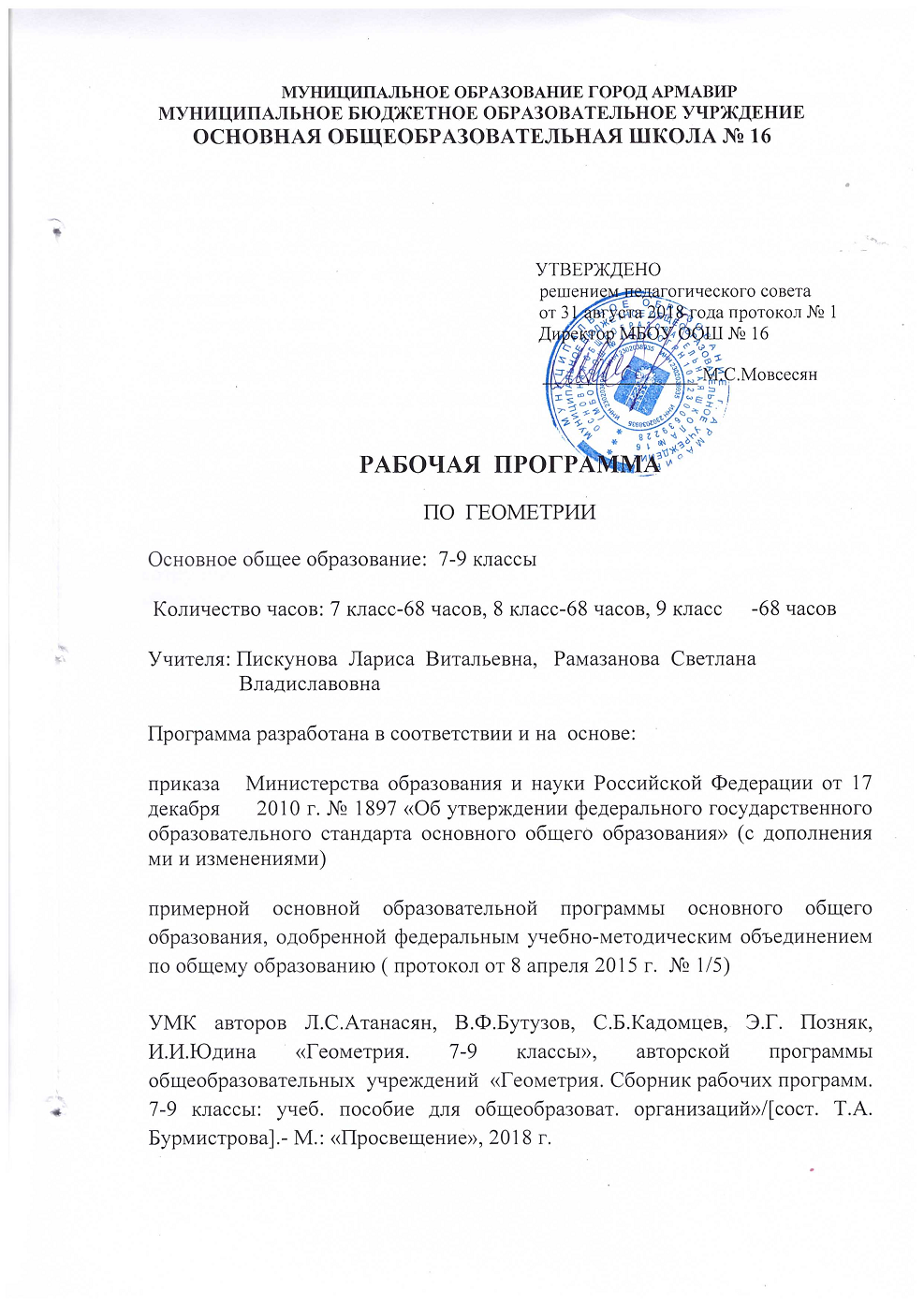 Планируемые результаты освоения курса геометрии в 7-9 классахТребования к результатам освоения курса геометрии в основной школе определяются ключевыми задачами общего образования, отражающими индивидуальные, общественные и государственные потребности, и включают личностные, метапредметные и предметные результаты освоения предмета.Рабочая программа обеспечивает достижение следующих результатов освоения образовательной программы основного общего образования: личностные:  формирование ответственного отношения к учению, готовности и способности обучающихся к саморазвитию и самообразованию на основе мотивации к обучению и познанию, выбору дальнейшего образования на базе ориентировки в мире профессий и профессиональных предпочтений, осознанному построению индивидуальной образовательной траектории с учётом устойчивых познавательных интересов;  формирование целостного мировоззрения, соответствующего современному уровню развития науки и общественной практики;  формирование коммуникативной компетентности в общении и сотрудничестве со сверстниками, старшими и младшими в образовательной, общественно-полезной, учебно-исследовательской, творческой и других видах деятельности;  умение ясно, точно, грамотно излагать свои мысли в устной и письменной речи, понимать смысл поставленной задачи, выстраивать аргументацию, приводить примеры и контрпримеры;  критичность мышления; умение распознавать логически некорректные высказывания, отличать гипотезу от факта;  креативность мышления, инициативу, находчивость, активность при решении геометрических задач;  умение контролировать процесс и результат учебной математической деятельности;  способность к эмоциональному восприятию математических объектов, задач, решений, рассуждений.метапредметные: 7 классРегулятивные УУДОбучающийся сможет:самостоятельно ставить новые учебные цели и задачи, обнаруживать и формулировать проблему;самостоятельно анализировать условия достижения цели на основе выделенных учителем ориентиров действий в новом материале;самостоятельно составлять план достижения целей, в котором учитываются условия и средства достижения;работать по предложенному или самостоятельно составленному плану, использовать наряду с  основными  и дополнительные средства (справочная литература, сложные приборы,  компьютер и др.), прогнозировать альтернативные решения;свободно пользоваться, выработанными критериями оценки и самооценки, исходя из цели и  имеющихся критериев, различая результат и способы действий;самостоятельно находить причины своего успеха и неуспеха, находить способы выхода из ситуации неуспеха, осуществлять рефлексию действий, вносить коррективы в выполнение  действий;прилагать волевые усилия и преодолевать трудности и препятствия на пути достижения целей.Познавательные УУДОбучающийся сможет:строить рассуждение на основе сравнения предметов и явлений, выделяя при этом общие признаки;самостоятельно указывать информацию, нуждающуюся в проверке;создавать вербальные, вещественные и информационные модели с выделением существенных характеристик объекта для определения способа решения задачи в соответствии с ситуацией;самостоятельно создавать алгоритм для решения учебной задачи;находить в тексте требуемую информацию;определять тему, цель, назначение текста, обнаруживает соответствие между частью текста и его общей идеей;сопоставлять разные точки зрения и разные источники информации по заданной теме;понимает тексты различных жанров, соблюдая нормы построения текста (соответствие теме, жанру, стилю речи и др.);давать определения понятиям по разработанному алгоритму;перерабатывать информацию, преобразовывать ее с выделением существенных признаков явлений и фактов;выполняет самостоятельно учебный проект и исследование под руководством учителя;использовать адекватные методы получения знаний (опрос, эксперимент, сравнение);выдвигать гипотезу по решению проблемы, формулировать задачи и представлять результаты проектной работы или исследования;ясно, логично и точно излагать свою точку зрения, используя языковые средства, адекватные обсуждаемой проблеме.Коммуникативные УУДОбучающийся сможет:устранять в рамках диалога разрывы в коммуникации, обусловленные непониманием/ неприятием со стороны собеседника задачи, формы или содержания диалога;делать оценочный вывод о достижении цели коммуникации непосредственно после завершения коммуникативного контакта и обосновывать его;создавать письменные «клишированные» и оригинальные тексты с использованием необходимых речевых средств;выделять информационный аспект задачи,  оперировать данными, использовать модель решения задачи;использовать информацию с учетом этических и правовых норм.8 классРегулятивные УУДОбучающийся сможет:самостоятельно ставить новые учебные цели и задачи, устанавливать целевые приоритеты, обнаруживать и формулировать проблему;самостоятельно анализировать условия достижения цели на основе выделенных учителем ориентиров действий в новом материале;заявлять целевые ориентиры, ставить адекватные им задачи ипредлагать действия, указывая и обосновывая логическую последовательность шагов;систематизировать критерии планируемых результатов и оценки своей деятельности;отбирать инструменты для оценивания своей деятельности, осуществлять самоконтроль своей деятельности в рамках предложенных условий и требований;устанавливать связь между полученными характеристиками продукта и характеристиками процесса деятельности, по завершении деятельности предлагать изменение характеристик процесса для получения улучшенных характеристик продукта;может прогнозировать альтернативные решения;самостоятельно может находить причины своего успеха и неуспеха, находить способы выхода из ситуации неуспеха,  осуществлять познавательную рефлексию действий, вносить коррективы в выполнение действий;осуществлять контроль по результату и способу действий;проявлять целеустремленность и настойчивость в преодолении  трудностей;самостоятельно находить способы разрешения трудностей;прилагать волевые усилия;демонстрировать приемы регуляции эмоциональных состояний.Познавательные  УУДОбучающийся сможет:объяснять явления, процессы, связи и отношения, выявляемые в ходе познавательной и исследовательской деятельности (приводить объяснение с изменением формы представления; объяснять, детализируя или обобщая; объяснять с заданной точки зрения);преобразовывать модели с целью выявления общих законов, определяющих данную предметную область;переводить сложную по составу информацию из графического или формализованного (символьного) представления в текстовое, и наоборот;выбирать наиболее эффективные способы решения задач в зависимости от конкретных условий и индивидуальных особенностей познавательного стиля;строить схему, алгоритм действия, исправлять или восстанавливать неизвестный ранее алгоритм на основе имеющегося знания об объекте к которому применяется алгоритм;строить доказательство: прямое, косвенное, от противного;анализировать/рефлексировать опыт разработки и реализации учебного проекта, исследования на основе предложенной проблемной ситуации, поставленной цели и/или заданных критериев оценки продукта/результата;сопоставлять разные точки зрения и разные источники информации по заданной теме;делать взаимосвязь информации текста с личным жизненным опытом;осуществлять сравнение, сериацию и классификацию, самостоятельно выбирая основания и критерии для указанных логических операций;осуществлять логические операции (установление родо-видовых отношений, переход количество-качество и др.)Коммуникативные УУДОбучающийся сможет:предвидеть (прогнозировать) последствия коллективных решений;взглянуть на ситуацию с позиции другого, не идти на конфликт при решении вопросов, способствовать продуктивной кооперации;понимаеть позицию другого, различает в его речи: мнение (точку зрения), доказательство (аргументы), факты, гипотезы, теории;обсуждать различные точки зрения и вырабатывать общую позицию;использовать адекватные и разнообразные языковые средства;в дискуссии уметь выдвигать контраргументы, перефразировать свою мысль (владение механизмом эквивалентных замен);использовать компьютерные технологии для решения информационных и коммуникационных учебных задач, в томчисле: вычисление, написание писем, сочинений, докладов, рефератов, создание презентаций и др).9 классРегулятивные УУДОбучающийся сможет:анализировать существующие и планировать будущие образовательные результаты;идентифицировать собственные проблемы и определять главную проблему;выдвигать версии решения проблемы, формулировать гипотезы, предвосхищать конечный результат;ставить цель деятельности на основе определенной проблемы и существующих возможностей;формулировать учебные задачи как шаги достижения поставленной цели деятельности;обосновывать целевые ориентиры иприоритеты ссылками на ценности, указывая обосновывая логическую последовательность шагов;определять действие(я) в соответствии с учебной познавательной задачей,составлять алгоритм действий в соответствии с учебной познавательной задачей;обосновывать и осуществлять выбор наиболее эффективных способов решения учебных познавательных задач;определять/находить, в том числе из предложенных вариантов, условия для выполнения учебной и познавательной задачи;выстраивать жизненные планы на краткосрочное будущее (заявлять целевые ориентиры, ставить адекватные им задачи предлагать действия, указывая и обосновывая логическую последовательность шагов);выбирать из предложенных самостоятельно искать средства/ ресурсы для решения задачи/ достижения цели;составлять план решения проблемы (выполнения проекта, проведения исследования);определять потенциальные затруднения при решении учебной и познавательной задачи и находить средства для их устранения;описывать свой опыт, оформляя его для передачи другим людям в виде технологии решения практических задач определенного класса;планировать и корректировать свою индивидуальную образовательную траекторию;определять совместно с педагогом и сверстниками критерии планируемых результатов и критерии оценки своей учебной деятельности;систематизировать (в том числе выбирать приоритетные) критерии планируемых результатов и оценки своей деятельности;отбирать инструменты для оценивания своей деятельности, осуществлять самоконтроль своей деятельности в рамках предложенных условий и требований;оценивать свою деятельность, аргументируя причины достижения или отсутствия планируемого результата;находить достаточные средства для выполнения учебных действий в изменяющейся ситуации и/или при отсутствии планируемого результата;работая по своему плану, вносить коррективы в текущую деятельность на основе анализа изменений  ситуации для получения запланированных характеристик продукта/результата;устанавливать связь между полученными характеристиками продукта и характеристиками процесса деятельности, по завершении деятельности предлагать изменение характеристик процесса для получения улучшенных характеристик продукта;сверять свои действия с целью и, при необходимости, исправлять ошибки самостоятельно;определять критерии правильности (корректности) выполнения учебной задачи;анализировать и обосновывать применение соответствующего инструментария для выполнения учебной задачи;свободно пользоваться выработанными критериями оценки и самооценки, исходя из цели и имеющихся критериев, различая результат и способы действий;оценивать продукт своей деятельности по заданным и/или самостоятельно определенным критериям в соответствии с целью деятельности;обосновывать достижимость цели выбранным способом на основе оценки своих внутренних ресурсов и доступных внешних ресурсов;фиксировать и анализировать динамику собственных образовательных результатов;наблюдать и анализировать свою учебную и познавательную деятельность и деятельность других обучающихся в процессе взаимопроверки;соотносить реальные и планируемые результаты индивидуальной образовательной деятельности и делать выводы;принимать решение в учебной ситуации и нести за него ответственность;самостоятельно определять причины своего успеха или неуспеха и находить способы выхода из ситуации неуспеха;ретроспективно определять, какие действия по решению учебной задачи или параметры этих действий привели к получению имеющегося продукта учебной деятельности;демонстрировать приемы регуляции психофизиологических/ эмоциональных состояний для достижения эффекта успокоения (устранения эмоциональной напряженности), эффекта восстановления (ослабления проявлений утомления), эффекта активизации (повышения психофизиологической реактивности).Познавательные УУДОбучающийся сможет:выделять признак двух или нескольких предметов или явлений и объяснять их сходство;объединять предметы и явления в  группы по определенным  признакам, сравнивать, классифицировать и обобщать факты и явления;выделять явление из общего ряда других явлений;определять обстоятельства, которые предшествовали возникновению связи между явлениями, из этих обстоятельств выделять определяющие, способные быть причиной данного явления, выявлять причины и следствия явлений;строить рассуждение от общих закономерностей к частным явлениям и от частных явлений к общим закономерностям;строить рассуждение на основе сравнения предметов и явлений, выделяя при этом общие признаки;излагать полученную информацию, интерпретируя ее в контексте решаемой задачи;самостоятельно указывать на информацию, нуждающуюся в проверке, предлагать и применять способ проверки достоверности информации;объяснять явления, процессы, связи и отношения, выявляемые в ходе познавательной исследовательской деятельности (приводить объяснение изменением формы представления; объяснять, детализируя или обобщая; объяснять с заданной точки зрения);выявлять и называть причины события, явления, в том числе возможные причины/наиболее вероятные причины, возможные последствия заданной причины, самостоятельно осуществляя причинно-следственный анализ;делать вывод на основе критического анализа разных точек зрения, подтверждать вывод собственной аргументацией или самостоятельно полученными данными;обозначать символом и знаком предмет и/или явление;определять логические связи между предметами и/или явлениями, обозначать данные логические связи с помощью знаков в схеме;создавать абстрактный или реальный образ предмета и/или явления;строить модель/схему на основе условий задачи и/или способа решения задачи;создавать вербальные, вещественные и информационные модели выделением существенных характеристик объекта для определения способа решения задачи в соответствии ситуацией;преобразовывать модели целью выявления общих законов, определяющих данную предметную область;переводить сложную по составу (многоаспектную) информацию из графического или формализованного (символьного) представления в текстовое, и наоборот;строить схему, алгоритм действия, исправлять или восстанавливать неизвестный ранее алгоритм на основе имеющегося знания об объекте, к которому применяется алгоритм;строить доказательство: прямое, косвенное, от противного;анализировать/рефлексировать опыт разработки и реализации учебного проекта, исследования (теоретического, эмпирического) на основе предложенной проблемной ситуации,  поставленной цели и/или заданных критериев оценки продукта/результата;находить в тексте требуемую информацию (в соответствии с целями своей деятельности).Коммуникативные УУДОбучающийся сможет:определять возможные роли в совместной деятельности;играть определенную роль в совместной деятельности;принимать позицию собеседника, понимая позицию другого, различать в его речи: мнение (точку зрения), доказательство (аргументы), факты, гипотезы, аксиомы, теории;определять свои действия и действия партнера, которые способствовали или препятствовали продуктивной коммуникации;строить позитивные отношения в процессе учебной познавательной деятельности;корректно аргументированно отстаивать свою точку зрения, в дискуссии уметь выдвигать контраргументы, перефразировать свою мысль (владение механизмом эквивалентных замен);критически относиться к своему мнению, достоинством признавать ошибочность своего мнения (если оно таково) и корректировать его;предлагать альтернативное решение в конфликтной ситуации;выделять общую точку зрения в дискуссии;договариваться правилах и вопросах для обсуждения соответствии поставленной перед группой задачей;организовывать учебное взаимодействие в группе (определять общие цели, распределять роли, договариваться  друг другом и т. д.);устранять в рамках диалога разрывы в коммуникации, обусловленные непониманием/неприятием со стороны собеседника задачи, формы или содержания диалога;определять задачу коммуникации и в соответствии с ней отбирать речевые средства;отбирать и использовать речевые средства в процессе коммуникации с другими людьми (диалог в паре, в малой группе и т. д.);представлять в устной или письменной форме развернутый план собственной деятельности;соблюдать нормы публичной речи и регламент в монологе и дискуссии в соответствии с коммуникативной задачей;высказывать и обосновывать мнение (суждение) и запрашивать мнение партнера в рамках диалога;принимать решение в ходе диалога и согласовывать его с собеседником;использовать вербальные средства (средства логической связи) для выделения смысловых блоков своего выступления;использовать невербальные средства или наглядные материалы, подготовленные/ отобранные под руководством учителя;делать оценочный вывод о достижении цели коммуникации непосредственно после завершения коммуникативного контакта и обосновывать его;целенаправленно искать и использовать информационные ресурсы, необходимые для решения учебных и практических задач с помощью средств ИКТ;выбирать, строить и использовать адекватную информационную модель для передачи своих мыслей средствами естественных и формальных языков в соответствии с условиями коммуникации;выделять информационный аспект задачи, оперировать данными, использовать модель решения задачи;использовать компьютерные технологии (включая выбор адекватных задаче инструментальных программно-аппаратных средств и сервисов) для решения информационных и коммуникационных учебных задач, в том числе: вычисление, написание писем, сочинений, докладов, рефератов, создание презентаций и др.;использовать информацию с учетом этических и правовых норм;создавать информационные ресурсы разного типа и для разных аудиторий, соблюдать информационную гигиену и правила информационной безопасности.предметные: Обучающийся в 7 классе научится:  Геометрические фигурыОперировать на базовом уровне понятиями геометрических фигур;извлекать информацию о геометрических фигурах, представленную на чертежах в явном виде;применять для решения задач геометрические факты, если условия их применения заданы в явной форме;решать задачи на нахождение геометрических величин по образцам или алгоритмам. В повседневной жизни и при изучении других предметов:использовать свойства геометрических фигур для решения типовых задач, возникающих в ситуациях повседневной жизни, задач практического содержания.ОтношенияОперировать на базовом уровне понятиями: равенство фигур, равные фигуры, равенство треугольников, параллельность прямых, перпендикулярность прямых, углы между прямыми, перпендикуляр, наклонная, проекция.В повседневной жизни и при изучении других предметов: использовать отношения для решения простейших задач, возникающих в реальной жизни.Измерения и вычисленияВыполнять измерение длин, расстояний, величин углов, с помощью инструментов для измерений длин и углов;применять формулы периметра при вычислениях, когда все данные имеются в условии.В повседневной жизни и при изучении других предметов:вычислять расстояния на местности в стандартных ситуациях, применять формулы в простейших ситуациях в повседневной жизни.Геометрические построенияИзображать типовые плоские фигуры от руки и с помощью инструментов.В повседневной жизни и при изучении других предметов:выполнять простейшие построения на местности, необходимые в реальной жизни.История математикиОписывать отдельные выдающиеся результаты, полученные в ходе развития математики как науки;знать примеры математических открытий и их авторов, в связи с отечественной и всемирной историей;понимать роль математики в развитии России.Методы математики Выбирать подходящий изученный метод для решения изученных типов математических задач;Приводить примеры математических закономерностей в окружающей действительности и произведениях искусства.Обучающийся  в 7 классе получит возможность научиться :Геометрические фигурыОперировать понятиями геометрических фигур; извлекать, интерпретировать и преобразовывать информацию о геометрических фигурах, представленную на чертежах;применять геометрические факты для решения задач, в том числе, предполагающих несколько шагов решения; формулировать в простейших случаях свойства и признаки фигур;доказывать геометрические утверждения;владеть стандартной классификацией плоских фигур (углов, треугольников).В повседневной жизни и при изучении других предметов:использовать свойства геометрических фигур для решения задач практического характера и задач из смежных дисциплин.ОтношенияОперировать понятиями: равенство фигур, равные фигуры, равенство треугольников, параллельность прямых, перпендикулярность прямых,  углы между прямыми, перпендикуляр, наклонная, проекция.В повседневной жизни и при изучении других предметов: использовать отношения для решения задач, возникающих в реальной жизни.Измерения и вычисленияОперировать представлениями о длине как величине, проводить вычисления на основе равновеликости и равносоставленности;формулировать задачи на вычисление длин и решать их. В повседневной жизни и при изучении других предметов:проводить вычисления на местности;применять формулы при вычислениях в смежных учебных предметах, в окружающей действительности.Геометрические построенияИзображать геометрические фигуры по текстовому и символьному описанию;свободно оперировать чертежными инструментами в несложных случаях, выполнять построения треугольников, применять отдельные методы построений циркулем и линейкой и проводить простейшие исследования числа решений;изображать типовые плоские фигуры и объемные тела с помощью простейших компьютерных инструментов.В повседневной жизни и при изучении других предметов: выполнять простейшие построения на местности, необходимые в реальной жизни; оценивать размеры реальных объектов окружающего мира.История математикиХарактеризовать вклад выдающихся математиков в развитие математики и иных научных областей;понимать роль математики в развитии России.Методы математикиИспользуя изученные методы, проводить доказательство, выполнять опровержение;выбирать изученные методы и их комбинации для решения математических задач;использовать математические знания для описания закономерностей в окружающей действительности и произведениях искусства;применять простейшие программные средства и электронно-коммуникационные системы при решении математических задач.Обучающийся  в  8 классе научится:Геометрические фигурыОперировать на базовом уровне понятиями геометрических фигур;извлекать информацию о геометрических фигурах, представленную на чертежах в явном виде;применять для решения задач геометрические факты, если условия их применения заданы в явной форме;решать задачи на нахождение геометрических величин по образцам или  алгоритмам. В повседневной жизни и при изучении других предметов:использовать свойства геометрических фигур для решения типовых задач, возникающих в ситуациях повседневной жизни, задач практического содержания.ОтношенияОперировать на базовом уровне понятиями: равенство фигур, равные фигуры, равенство треугольников, параллельность прямых, перпендикулярность прямых, углы между прямыми, перпендикуляр, наклонная, проекция.В повседневной жизни и при изучении других предметов: использовать отношения для решения простейших задач, возникающих в реальной жизни.Измерения и вычисленияВыполнять измерение длин, расстояний, величин углов, с помощью инструментов для измерений длин и углов;применять формулы периметра, площади и объема, площади поверхности отдельных многогранников при вычислениях, когда все данные имеются в условии;применять теорему Пифагора, базовые тригонометрические соотношения для вычисления длин, расстояний, площадей в простейших случаях.В повседневной жизни и при изучении других предметов:вычислять расстояния на местности в стандартных ситуациях, площади в простейших случаях, применять формулы в простейших ситуациях в повседневной жизни.Геометрические построенияИзображать типовые плоские фигуры и фигуры в пространстве от руки и с помощью инструментов.В повседневной жизни и при изучении других предметов:выполнять простейшие построения на местности, необходимые в реальной жизни.Геометрические преобразованияСтроить фигуру, симметричную данной фигуре относительно оси и точки.В повседневной жизни и при изучении других предметов:распознавать симметричные фигуры в окружающем мире.История математикиОписывать отдельные выдающиеся результаты, полученные в ходе развития математики как науки;знать примеры математических открытий и их авторов, в связи с отечественной и всемирной историей;понимать роль математики в развитии России.Методы математики Выбирать подходящий изученный метод для решения изученных типов математических задач;Приводить примеры математических закономерностей в окружающей действительности и произведениях искусства.Обучающийся  в  8 классе получит возможность научиться:Геометрические фигурыОперировать понятиями геометрических фигур; извлекать, интерпретировать и преобразовывать информацию о геометрических фигурах, представленную на чертежах;применять геометрические факты для решения задач, в том числе, предполагающих несколько шагов решения; формулировать в простейших случаях свойства и признаки фигур;доказывать геометрические утверждения;владеть стандартной классификацией плоских фигур (четырехугольников).В повседневной жизни и при изучении других предметов:использовать свойства геометрических фигур для решения задач практического характера и задач из смежных дисциплин.ОтношенияОперировать понятиями: равенство фигур, равные фигуры, подобие фигур, подобные фигуры, подобные треугольники;применять теорему Фалеса и теорему о пропорциональных отрезках при решении задач;характеризовать взаимное расположение прямой и окружности, двух окружностей.В повседневной жизни и при изучении других предметов: использовать отношения для решения задач, возникающих в реальной жизни.Измерения и вычисленияОперировать представлениями о длине, площади, как величинами. Применять теорему Пифагора, формулы площади, при решении многошаговых задач, в которых не все данные представлены явно, а требуют вычислений, оперировать более широким количеством формул  площади, вычислять характеристики комбинаций фигур (окружностей и многоугольников) вычислять расстояния между фигурами, применять тригонометрические формулы для вычислений в более сложных случаях, проводить вычисления на основе равновеликости и равносоставленности;формулировать задачи на вычисление длин, площадей и решать их. В повседневной жизни и при изучении других предметов:проводить вычисления на местности;применять формулы при вычислениях в смежных учебных предметах, в окружающей действительности.Геометрические построенияИзображать геометрические фигуры по текстовому и символьному описанию;свободно оперировать чертежными инструментами в несложных случаях, применять отдельные методы построений циркулем и линейкой и проводить простейшие исследования числа решений;изображать типовые плоские фигуры с помощью простейших компьютерных инструментов.В повседневной жизни и при изучении других предметов: выполнять простейшие построения на местности, необходимые в реальной жизни; оценивать размеры реальных объектов окружающего мира.ПреобразованияОперировать понятием преобразования подобия, владеть приемами построения фигур с использованием преобразований подобия, применять полученные знания и опыт построений в смежных предметах и в реальных ситуациях окружающего мира; строить фигуру, подобную данной, пользоваться свойствами подобия для обоснования свойств фигур.В повседневной жизни и при изучении других предметов: применять подобие для построений и вычислений.История математикиХарактеризовать вклад выдающихся математиков в развитие математики и иных научных областей;понимать роль математики в развитии России.Методы математикиИспользуя изученные методы, проводить доказательство, выполнять опровержение;выбирать изученные методы и их комбинации для решения математических задач;использовать математические знания для описания закономерностей в окружающей действительности и произведениях искусства;применять простейшие программные средства и электронно-коммуникационные системы при решении математических задач.Выпускник в 9 классе научится: Геометрические фигурыОперировать на базовом уровне понятиями геометрических фигур;извлекать информацию о геометрических фигурах, представленную на чертежах в явном виде;применять для решения задач геометрические факты, если условия их применения заданы в явной форме;решать задачи на нахождение геометрических величин по образцам или алгоритмам. В повседневной жизни и при изучении других предметов:использовать свойства геометрических фигур для решения типовых задач, возникающих в ситуациях повседневной жизни, задач практического содержания.ОтношенияОперировать на базовом уровне понятиями: равенство фигур, равные фигуры.В повседневной жизни и при изучении других предметов: использовать отношения для решения простейших задач, возникающих в реальной жизни.Измерения и вычисленияприменять формулы объемов, площади поверхности отдельных многогранников при вычислениях, когда все данные имеются в условии;применять базовые тригонометрические соотношения для площадей в простейших случаях.В повседневной жизни и при изучении других предметов:вычислять расстояния на местности в стандартных ситуациях, площади в простейших случаях, применять формулы в простейших ситуациях в повседневной жизни.Геометрические построенияИзображать фигуры в пространстве от руки и с помощью инструментов.В повседневной жизни и при изучении других предметов:выполнять простейшие построения на местности, необходимые в реальной жизни.Геометрические преобразованияСтроить фигуру, симметричную данной фигуре относительно оси и точки.В повседневной жизни и при изучении других предметов:распознавать движение объектов в окружающем мире;распознавать симметричные фигуры в окружающем мире.Векторы и координаты на плоскостиОперировать на базовом уровне понятиями вектор, сумма векторов, произведение вектора на число, координаты на плоскости;определять приближенно координаты точки по ее изображению на координатной плоскости.В повседневной жизни и при изучении других предметов: использовать векторы для решения простейших задач на определение скорости относительного движения.История математикиОписывать отдельные выдающиеся результаты, полученные в ходе развития математики как науки;знать примеры математических открытий и их авторов, в связи с отечественной и всемирной историей;понимать роль математики в развитии России.Методы математики Выбирать подходящий изученный метод для решения изученных типов математических задач;Приводить примеры математических закономерностей в окружающей действительности и произведениях искусства.Выпускник в 9 классе получит возможность научиться:Геометрические фигурыОперировать понятиями геометрических фигур; извлекать, интерпретировать и преобразовывать информацию о геометрических фигурах, представленную на чертежах;применять геометрические факты для решения задач, в том числе, предполагающих несколько шагов решения; формулировать в простейших случаях свойства и признаки фигур;доказывать геометрические утверждения.В повседневной жизни и при изучении других предметов:использовать свойства геометрических фигур для решения задач практического характера и задач из смежных дисциплин.ОтношенияОперировать понятиями: равенство фигур, равные фигуры.В повседневной жизни и при изучении других предметов: использовать отношения для решения задач, возникающих в реальной жизни.Измерения и вычисленияОперировать представлениями о, объеме как величине. Применять формулы объема при решении многошаговых задач, в которых не все данные представлены явно, а требуют вычислений, оперировать более широким количеством формул длины, площади, объема, вычислять характеристики комбинаций фигур (окружностей и многоугольников) вычислять расстояния между фигурами, применять тригонометрические формулы для вычислений в более сложных случаях, проводить вычисления на основе равновеликости и равносоставленности;проводить простые вычисления на объемных телах;формулировать задачи на вычисление длин, площадей и объемов и решать их. В повседневной жизни и при изучении других предметов:применять формулы при вычислениях в смежных учебных предметах, в окружающей действительности.Геометрические построенияИзображать геометрические фигуры по текстовому и символьному описанию;свободно оперировать чертежными инструментами в несложных случаях; применять отдельные методы построений циркулем и линейкой и проводить простейшие исследования числа решений.В повседневной жизни и при изучении других предметов: оценивать размеры реальных объектов окружающего мира.ПреобразованияОперировать понятием движения и преобразования подобия, владеть приемами построения фигур с использованием движений и преобразований подобия, применять полученные знания и опыт построений в смежных предметах и в реальных ситуациях окружающего мира; применять свойства движений для проведения простейших обоснований свойств фигур.В повседневной жизни и при изучении других предметов:применять свойства движений и применять подобие для построений и вычислений.Векторы и координаты на плоскостиОперировать понятиями вектор, сумма, разность векторов, произведение вектора на число, угол между векторами, скалярное произведение векторов, координаты на плоскости, координаты вектора;выполнять действия над векторами (сложение, вычитание, умножение на число), вычислять скалярное произведение, определять в простейших случаях угол между векторами, выполнять разложение вектора на составляющие, применять полученные знания в физике, пользоваться формулой вычисления расстояния между точками по известным координатам, использовать уравнения фигур для решения задач;применять векторы и координаты для решения геометрических задач на вычисление длин, углов.В повседневной жизни и при изучении других предметов: использовать понятия векторов и координат для решения задач по физике, географии и другим учебным предметам.История математикиХарактеризовать вклад выдающихся математиков в развитие математики и иных научных областей;понимать роль математики в развитии России.Методы математикиИспользуя изученные методы, проводить доказательство, выполнять опровержение;выбирать изученные методы и их комбинации для решения математических задач;использовать математические знания для описания закономерностей в окружающей действительности и произведениях искусства;применять простейшие программные средства и электронно-коммуникационные системы при решении математических задач.Содержание курса геометрии в 7-9 классах7 КЛАССГеометрические фигурыФигуры в геометрии и в окружающем мире. Геометрическая фигура. Внутренняя, внешняя области фигуры, граница. Линии и области на плоскости. Плоская и неплоская фигуры. Выделение свойств объектов. Формирование представлений о метапредметном понятии «фигура». Точка, отрезок, прямая, луч, ломаная, плоскость, угол, биссектриса угла и ее свойства, виды углов, окружность.Измерения и вычисленияВеличины. Понятие величины. Длина. Измерение длины. Единцы измерения длины.Величина угла. Градусная мера угла. Измерения и вычисления. Инструменты для измерений и построений; измерение и вычисление углов, длин (расстояний), вычисление элементов треугольников.Расстояния. Расстояние между точками. Расстояние от точки до прямой. Расстояние между фигурами. Свойства (аксиомы) длины отрезка, величины угла.ОтношенияПерпендикулярные прямые. Прямой угол. Перпендикуляр к прямой. Свойства и признаки перпендикулярности прямых. Геометрические фигуры Многоугольники. Треугольник. Сумма углов треугольника. Равнобедренный треугольник, свойства и признаки. Равносторонний треугольник. Медианы, биссектрисы, высоты треугольников. Прямоугольный, остроугольный, тупоугольный треугольники. Внешние углы треугольника. Неравенство треугольника.ОтношенияРавенство фигур. Свойства и признаки равенства треугольников. Дополнительные признаки равенства треугольников. Параллельность прямых. Признаки и свойства параллельных прямых. Аксиома параллельности Евклида. Первичные представления о неевклидовых геометриях. Геометрические построенияГеометрические построения для иллюстрации свойств геометрических фигур.Инструменты для построений. Циркуль, линейка.Простейшие построения циркулем и линейкой: построение биссектрисы угла, перпендикуляра к прямой, угла, равного данному.Построение треугольников по трем сторонам, двум сторонам и углу между ними, стороне и двум прилежащим к ней углам, по другим элементам.Основные методы решения задач на построение (метод геометрических мест точек).Этапы решения задач на построение.Геометрические фигурыОкружность, круг.  Окружность, её элементы и свойства. Хорды. История математикиВозникновение математики как науки, этапы её развития. Основные разделы математики. Выдающиеся математики и их вклад в развитие науки. От земледелия к геометрии. Архимед. Платон и Аристотель. «Начала» Евклида. Л. Эйлер, П. И Лобачевский. История пятого постулата. Математика в развитии России: Пётр I, школа математических и навигацких наук, развитие российского флота, А. Н. Крылов.8 КЛАССГеометрические фигурыМногоугольники. Многоугольник, его элементы и его свойства. Распознавание некоторых многоугольников. Выпуклые и невыпуклые многоугольники. Правильные многоугольники. Сумма углов выпуклого многоугольника. Четырехугольники. Параллелограмм, ромб, прямоугольник, квадрат, трапеция. Свойства и признаки параллелограмма, ромба, прямоугольника, квадрата. ОтношенияПараллельность прямых. Теорема Фалеса.Геометрические фигурыФигуры в геометрии и в окружающем мире.  Осевая симметрия геометрических фигур. Центральная симметрия геометрических фигур.Измерения и вычисления.Измерение и вычисление площадей. Формулы площади треугольника, параллелограмма и его частных видов. Сравнение и вычисление площадей. Теорема Пифагора. Свойства (аксиомы) площади  фигуры.Геометрические преобразования ПреобразованияПонятие преобразования. Представление о метапредметном понятии «преобразование». Подобие.Подобие. Пропорциональные отрезки, подобие фигур. Подобные треугольники. Признаки подобия треугольников. Отношение площадей подобных фигур. Подобие как преобразование. Гомотетия. Геометрические преобразования как средство доказательства утверждений и решения задач. Геометрические построенияГеометрические построения для иллюстрации свойств геометрических фигур.Деление отрезка в данном отношении.Основные методы решения задач на построение (метод подобия).Этапы решения задач на построение.Измерения и вычисленияТригонометрические функции острого угла в прямоугольном треугольнике Тригонометрические функции тупого угла. Вычисление элементов треугольников с использованием тригонометрических соотношений. Геометрические фигурыОкружность, круг.  Окружность, круг, их элементы и свойства. Хорды и секущие, их свойства. Касательная и секущая к окружности, их свойства. Центральные и вписанные углы. Замечательные точки в треугольнике. Вписанные и описанные окружности для треугольников. Вписанные и описанные окружности для четырёхугольников, правильных многоугольников. История математикиПифагор и его школа. Фалес. Построение правильных многоугольников. Трисекция угла. Квадратура круга. Удвоение куба. История числа п. Золотое сечение.9 КЛАССВекторы и координаты на плоскостиВекторыПонятие вектора, действия над векторами, использование векторов в физике, разложение вектора на составляющие, скалярное произведение. КоординатыОсновные понятия, координаты вектора, расстояние между точками. Координаты середины отрезка. Уравнения фигур.Применение векторов и координат для решения простейших геометрических задач.Измерения и вычисленияТригонометрические функции острого угла в прямоугольном треугольнике Тригонометрические функции тупого угла. Вычисление элементов треугольников с использованием тригонометрических соотношений. Формулы площади треугольника, параллелограмма и его частных видов, формулы длины окружности и площади круга. Теорема синусов. Теорема косинусов.Геометрические преобразования Преобразования. Представление о межпредметном понятии «преобразование». Преобразования в математике (в арифметике, алгебре, геометрические преобразования).ДвиженияОсевая и центральная симметрия, поворот и параллельный перенос. Комбинации движений на плоскости и их свойства. Геометрические построения. Основные методы решения задач на построение (метод параллельного переноса, метод симметрии).Этапы решения задач на построение.Геометрические фигурыФигуры в геометрии и в окружающем мире. Внутренняя, внешняя области фигуры, граница. Фигуры в пространстве (объемные тела). Многогранник и его элементы. Названия многогранников с разным положением и количеством граней. Первичные представления о пирамиде, параллелепипеде, призме, сфере, шаре, цилиндре, конусе, их элементах и простейших свойствах. Измерения и вычисленияВеличины. Представление об объеме пространственной фигуры и его свойствах. Измерение объема. Единицы измерения объемов.Расстояния. Свойства (аксиомы) объема фигуры.История математикиГеометрия и искусство. Геометрические закономерности окружающего мира. Астрономия и геометрия. Что и как узнали Анаксагор, Эратосфен и Аристарх о размерах Луны, Земли и Солнца. Расстояния от Земли до Луны и Солнца. Измерение расстояния от Земли до Марса.Роль российских учёных в развитии математики: Л. Эйлер, Н. И. Лобачевский, П. Л. Чебышев, С. В. Ковалевская, А. Н. Колмогоров. Космическая программа и М. В. Келдыш.Тематическое  планированиеРазделКоличество часовТемы, входящие в данный разделКоличество часовОсновные виды деятельности обучаюихся (на уровне униврсальных учебных действий)7 класс (2 часа в неделю, всего 68 часов)7 класс (2 часа в неделю, всего 68 часов)7 класс (2 часа в неделю, всего 68 часов)7 класс (2 часа в неделю, всего 68 часов)7 класс (2 часа в неделю, всего 68 часов)Глава I. Начальные геометрические сведения.10Прямая и отрезок.   Луч и угол. 2Объяснять, что такое отрезок, луч, угол, какие фигуры называются равными, как сравниваются и измеряются отрезки и углы, что такое градус и градусная мера угла, какой угол называется прямым, тупым, острым, развёрнутым, что такое середина отрезка и биссектриса угла, какие углы называются смежными и какие вертикальными; формулировать и обосновывать утверждения о свойствах смежных и вертикальных углов; объяснять, какие прямые называются перпендикулярными; формулировать и обосновывать утверждение о свойстве двух прямых, перпендикулярных к третьей; изображать и распознавать указанные простейшие фигуры на чертежах; решать задачи, связанные с этими простейшими фигурами. Глава I. Начальные геометрические сведения.10Сравнение отрезков и углов  1Объяснять, что такое отрезок, луч, угол, какие фигуры называются равными, как сравниваются и измеряются отрезки и углы, что такое градус и градусная мера угла, какой угол называется прямым, тупым, острым, развёрнутым, что такое середина отрезка и биссектриса угла, какие углы называются смежными и какие вертикальными; формулировать и обосновывать утверждения о свойствах смежных и вертикальных углов; объяснять, какие прямые называются перпендикулярными; формулировать и обосновывать утверждение о свойстве двух прямых, перпендикулярных к третьей; изображать и распознавать указанные простейшие фигуры на чертежах; решать задачи, связанные с этими простейшими фигурами. Глава I. Начальные геометрические сведения.10Измерение  отрезковИзмерение углов3Объяснять, что такое отрезок, луч, угол, какие фигуры называются равными, как сравниваются и измеряются отрезки и углы, что такое градус и градусная мера угла, какой угол называется прямым, тупым, острым, развёрнутым, что такое середина отрезка и биссектриса угла, какие углы называются смежными и какие вертикальными; формулировать и обосновывать утверждения о свойствах смежных и вертикальных углов; объяснять, какие прямые называются перпендикулярными; формулировать и обосновывать утверждение о свойстве двух прямых, перпендикулярных к третьей; изображать и распознавать указанные простейшие фигуры на чертежах; решать задачи, связанные с этими простейшими фигурами. Глава I. Начальные геометрические сведения.10Перпендикулярные прямые2Объяснять, что такое отрезок, луч, угол, какие фигуры называются равными, как сравниваются и измеряются отрезки и углы, что такое градус и градусная мера угла, какой угол называется прямым, тупым, острым, развёрнутым, что такое середина отрезка и биссектриса угла, какие углы называются смежными и какие вертикальными; формулировать и обосновывать утверждения о свойствах смежных и вертикальных углов; объяснять, какие прямые называются перпендикулярными; формулировать и обосновывать утверждение о свойстве двух прямых, перпендикулярных к третьей; изображать и распознавать указанные простейшие фигуры на чертежах; решать задачи, связанные с этими простейшими фигурами. Глава I. Начальные геометрические сведения.10Решение задач 1Объяснять, что такое отрезок, луч, угол, какие фигуры называются равными, как сравниваются и измеряются отрезки и углы, что такое градус и градусная мера угла, какой угол называется прямым, тупым, острым, развёрнутым, что такое середина отрезка и биссектриса угла, какие углы называются смежными и какие вертикальными; формулировать и обосновывать утверждения о свойствах смежных и вертикальных углов; объяснять, какие прямые называются перпендикулярными; формулировать и обосновывать утверждение о свойстве двух прямых, перпендикулярных к третьей; изображать и распознавать указанные простейшие фигуры на чертежах; решать задачи, связанные с этими простейшими фигурами. Глава I. Начальные геометрические сведения.10Контрольная работа №11Объяснять, что такое отрезок, луч, угол, какие фигуры называются равными, как сравниваются и измеряются отрезки и углы, что такое градус и градусная мера угла, какой угол называется прямым, тупым, острым, развёрнутым, что такое середина отрезка и биссектриса угла, какие углы называются смежными и какие вертикальными; формулировать и обосновывать утверждения о свойствах смежных и вертикальных углов; объяснять, какие прямые называются перпендикулярными; формулировать и обосновывать утверждение о свойстве двух прямых, перпендикулярных к третьей; изображать и распознавать указанные простейшие фигуры на чертежах; решать задачи, связанные с этими простейшими фигурами. Глава II. Треугольники.17Первый признак равенства треугольников.3 Объяснять, какая фигура называется треугольником, элементы  треугольника. Виды треугольников; равные ▲; изображать и распознавать на чертежах треугольники и их элементы; формулировать и доказывать теоремы о признаках равенства треугольников; объяснять, что называется перпендикуляром, проведённым из данной точки к данной прямой; формулировать и доказывать теорему о перпендикуляре к прямой; объяснять, какие отрезки называются медианой, биссектрисой и высотой треугольника; формулировать и доказывать теоремы о свойствах равнобедренного треугольника; решать задачи, связанные с признаками  равенства треугольников и свойствами равнобедренного треугольника; формулировать определение окружности; объяснять, что такое центр, радиус, хорда и диаметр окружности; решать простейшие задачи на построение ( построение угла, равного данному, построение биссектрисы угла, построение перпендикуляр-ных прямых, построение сердины отрезка) и более сложные задачи, использующие указанные простейшие; сопоставлять полученный результат с условием задачи;  анализировать возможные случаи. Глава II. Треугольники.17Медианы, биссектрисы и высоты треугольника.3 Объяснять, какая фигура называется треугольником, элементы  треугольника. Виды треугольников; равные ▲; изображать и распознавать на чертежах треугольники и их элементы; формулировать и доказывать теоремы о признаках равенства треугольников; объяснять, что называется перпендикуляром, проведённым из данной точки к данной прямой; формулировать и доказывать теорему о перпендикуляре к прямой; объяснять, какие отрезки называются медианой, биссектрисой и высотой треугольника; формулировать и доказывать теоремы о свойствах равнобедренного треугольника; решать задачи, связанные с признаками  равенства треугольников и свойствами равнобедренного треугольника; формулировать определение окружности; объяснять, что такое центр, радиус, хорда и диаметр окружности; решать простейшие задачи на построение ( построение угла, равного данному, построение биссектрисы угла, построение перпендикуляр-ных прямых, построение сердины отрезка) и более сложные задачи, использующие указанные простейшие; сопоставлять полученный результат с условием задачи;  анализировать возможные случаи. Глава II. Треугольники.17Второй и третий признаки равенства треугольников.4 Объяснять, какая фигура называется треугольником, элементы  треугольника. Виды треугольников; равные ▲; изображать и распознавать на чертежах треугольники и их элементы; формулировать и доказывать теоремы о признаках равенства треугольников; объяснять, что называется перпендикуляром, проведённым из данной точки к данной прямой; формулировать и доказывать теорему о перпендикуляре к прямой; объяснять, какие отрезки называются медианой, биссектрисой и высотой треугольника; формулировать и доказывать теоремы о свойствах равнобедренного треугольника; решать задачи, связанные с признаками  равенства треугольников и свойствами равнобедренного треугольника; формулировать определение окружности; объяснять, что такое центр, радиус, хорда и диаметр окружности; решать простейшие задачи на построение ( построение угла, равного данному, построение биссектрисы угла, построение перпендикуляр-ных прямых, построение сердины отрезка) и более сложные задачи, использующие указанные простейшие; сопоставлять полученный результат с условием задачи;  анализировать возможные случаи. Глава II. Треугольники.17Задачи на построение.3 Объяснять, какая фигура называется треугольником, элементы  треугольника. Виды треугольников; равные ▲; изображать и распознавать на чертежах треугольники и их элементы; формулировать и доказывать теоремы о признаках равенства треугольников; объяснять, что называется перпендикуляром, проведённым из данной точки к данной прямой; формулировать и доказывать теорему о перпендикуляре к прямой; объяснять, какие отрезки называются медианой, биссектрисой и высотой треугольника; формулировать и доказывать теоремы о свойствах равнобедренного треугольника; решать задачи, связанные с признаками  равенства треугольников и свойствами равнобедренного треугольника; формулировать определение окружности; объяснять, что такое центр, радиус, хорда и диаметр окружности; решать простейшие задачи на построение ( построение угла, равного данному, построение биссектрисы угла, построение перпендикуляр-ных прямых, построение сердины отрезка) и более сложные задачи, использующие указанные простейшие; сопоставлять полученный результат с условием задачи;  анализировать возможные случаи. Глава II. Треугольники.17Решение задач.3 Объяснять, какая фигура называется треугольником, элементы  треугольника. Виды треугольников; равные ▲; изображать и распознавать на чертежах треугольники и их элементы; формулировать и доказывать теоремы о признаках равенства треугольников; объяснять, что называется перпендикуляром, проведённым из данной точки к данной прямой; формулировать и доказывать теорему о перпендикуляре к прямой; объяснять, какие отрезки называются медианой, биссектрисой и высотой треугольника; формулировать и доказывать теоремы о свойствах равнобедренного треугольника; решать задачи, связанные с признаками  равенства треугольников и свойствами равнобедренного треугольника; формулировать определение окружности; объяснять, что такое центр, радиус, хорда и диаметр окружности; решать простейшие задачи на построение ( построение угла, равного данному, построение биссектрисы угла, построение перпендикуляр-ных прямых, построение сердины отрезка) и более сложные задачи, использующие указанные простейшие; сопоставлять полученный результат с условием задачи;  анализировать возможные случаи. Глава II. Треугольники.17Контрольная работа № 2 1 Объяснять, какая фигура называется треугольником, элементы  треугольника. Виды треугольников; равные ▲; изображать и распознавать на чертежах треугольники и их элементы; формулировать и доказывать теоремы о признаках равенства треугольников; объяснять, что называется перпендикуляром, проведённым из данной точки к данной прямой; формулировать и доказывать теорему о перпендикуляре к прямой; объяснять, какие отрезки называются медианой, биссектрисой и высотой треугольника; формулировать и доказывать теоремы о свойствах равнобедренного треугольника; решать задачи, связанные с признаками  равенства треугольников и свойствами равнобедренного треугольника; формулировать определение окружности; объяснять, что такое центр, радиус, хорда и диаметр окружности; решать простейшие задачи на построение ( построение угла, равного данному, построение биссектрисы угла, построение перпендикуляр-ных прямых, построение сердины отрезка) и более сложные задачи, использующие указанные простейшие; сопоставлять полученный результат с условием задачи;  анализировать возможные случаи. Глава III. Параллельные прямые.13Признаки параллельности двух прямых.4Формулировать определение параллельных прямых; объяснять с помощью рисунка, какие углы, образованные при пересечении двух прямых секущей, называются накрест лежащими, какие односторонними и какие оответственными; формулировать и, доказывать теоремы, выражающие приз-наки параллельности двух прямых; объяснять, что такое аксиомы геометрии и какие аксиомы уже использовались ранее; формулировать аксиому параллельных прямых и выводить следствия из неё; формулировать и доказывать теоремы о свойствах параллельных прямых, обратные тео-ремам о признаках параллельности, связанных с накрест лежащими, соответственными и односторонними углами, в связи с этим объяснять, что такое условие и заключение тео-ремы, какая теорема называется обратной по отношению к данной теореме; объяснять, в чём заключается метод доказа-тельства от противного; приводить примеры использования этого метода; решать задачи на вычисление, доказательство и построение, связанные с параллельными прямымиГлава III. Параллельные прямые.13Аксиома параллельных прямых.5Формулировать определение параллельных прямых; объяснять с помощью рисунка, какие углы, образованные при пересечении двух прямых секущей, называются накрест лежащими, какие односторонними и какие оответственными; формулировать и, доказывать теоремы, выражающие приз-наки параллельности двух прямых; объяснять, что такое аксиомы геометрии и какие аксиомы уже использовались ранее; формулировать аксиому параллельных прямых и выводить следствия из неё; формулировать и доказывать теоремы о свойствах параллельных прямых, обратные тео-ремам о признаках параллельности, связанных с накрест лежащими, соответственными и односторонними углами, в связи с этим объяснять, что такое условие и заключение тео-ремы, какая теорема называется обратной по отношению к данной теореме; объяснять, в чём заключается метод доказа-тельства от противного; приводить примеры использования этого метода; решать задачи на вычисление, доказательство и построение, связанные с параллельными прямымиГлава III. Параллельные прямые.13Решение задач.3Формулировать определение параллельных прямых; объяснять с помощью рисунка, какие углы, образованные при пересечении двух прямых секущей, называются накрест лежащими, какие односторонними и какие оответственными; формулировать и, доказывать теоремы, выражающие приз-наки параллельности двух прямых; объяснять, что такое аксиомы геометрии и какие аксиомы уже использовались ранее; формулировать аксиому параллельных прямых и выводить следствия из неё; формулировать и доказывать теоремы о свойствах параллельных прямых, обратные тео-ремам о признаках параллельности, связанных с накрест лежащими, соответственными и односторонними углами, в связи с этим объяснять, что такое условие и заключение тео-ремы, какая теорема называется обратной по отношению к данной теореме; объяснять, в чём заключается метод доказа-тельства от противного; приводить примеры использования этого метода; решать задачи на вычисление, доказательство и построение, связанные с параллельными прямымиГлава III. Параллельные прямые.13Контрольная работа № 3 1Формулировать определение параллельных прямых; объяснять с помощью рисунка, какие углы, образованные при пересечении двух прямых секущей, называются накрест лежащими, какие односторонними и какие оответственными; формулировать и, доказывать теоремы, выражающие приз-наки параллельности двух прямых; объяснять, что такое аксиомы геометрии и какие аксиомы уже использовались ранее; формулировать аксиому параллельных прямых и выводить следствия из неё; формулировать и доказывать теоремы о свойствах параллельных прямых, обратные тео-ремам о признаках параллельности, связанных с накрест лежащими, соответственными и односторонними углами, в связи с этим объяснять, что такое условие и заключение тео-ремы, какая теорема называется обратной по отношению к данной теореме; объяснять, в чём заключается метод доказа-тельства от противного; приводить примеры использования этого метода; решать задачи на вычисление, доказательство и построение, связанные с параллельными прямымиГлава IV.Соотношения между сторонами и углами треугольника.18Сумма углов треугольника.2Формулировать и доказывать теорему о сумме углов треугольника и её следствие о внешнем угле треугольника, проводить классификацию треугольников по углам; формулировать и доказывать теорему о соотношениях между 
сторонами и углами треугольника (прямое и обратное утверждения) и следствия из неё, теорему о неравенстве треугольника; формулировать и доказывать теоремы о свойствах прямоугольных треугольников (прямоугольный треугольник с углом 30°, признаки равенства прямоугольных треугольников); формулировать определения расстояния от точки до прямой, расстояния между параллельными прямыми; решать задачи на вычисления, доказательство и построение, связанные с соотношениями между сторонами и углами треугольника и расстоянием между параллельными прямыми, при необходимости проводить по ходу  решения дополнительные  построения, сопоставлять полученный результат с условием задачи, в задачах на построение исследовать возможные случаиГлава IV.Соотношения между сторонами и углами треугольника.18Соотношения между сторонами и углами треугольника.3Формулировать и доказывать теорему о сумме углов треугольника и её следствие о внешнем угле треугольника, проводить классификацию треугольников по углам; формулировать и доказывать теорему о соотношениях между 
сторонами и углами треугольника (прямое и обратное утверждения) и следствия из неё, теорему о неравенстве треугольника; формулировать и доказывать теоремы о свойствах прямоугольных треугольников (прямоугольный треугольник с углом 30°, признаки равенства прямоугольных треугольников); формулировать определения расстояния от точки до прямой, расстояния между параллельными прямыми; решать задачи на вычисления, доказательство и построение, связанные с соотношениями между сторонами и углами треугольника и расстоянием между параллельными прямыми, при необходимости проводить по ходу  решения дополнительные  построения, сопоставлять полученный результат с условием задачи, в задачах на построение исследовать возможные случаиГлава IV.Соотношения между сторонами и углами треугольника.18Контрольная работа № 4 1Формулировать и доказывать теорему о сумме углов треугольника и её следствие о внешнем угле треугольника, проводить классификацию треугольников по углам; формулировать и доказывать теорему о соотношениях между 
сторонами и углами треугольника (прямое и обратное утверждения) и следствия из неё, теорему о неравенстве треугольника; формулировать и доказывать теоремы о свойствах прямоугольных треугольников (прямоугольный треугольник с углом 30°, признаки равенства прямоугольных треугольников); формулировать определения расстояния от точки до прямой, расстояния между параллельными прямыми; решать задачи на вычисления, доказательство и построение, связанные с соотношениями между сторонами и углами треугольника и расстоянием между параллельными прямыми, при необходимости проводить по ходу  решения дополнительные  построения, сопоставлять полученный результат с условием задачи, в задачах на построение исследовать возможные случаиГлава IV.Соотношения между сторонами и углами треугольника.18Прямоугольные треугольники.4Формулировать и доказывать теорему о сумме углов треугольника и её следствие о внешнем угле треугольника, проводить классификацию треугольников по углам; формулировать и доказывать теорему о соотношениях между 
сторонами и углами треугольника (прямое и обратное утверждения) и следствия из неё, теорему о неравенстве треугольника; формулировать и доказывать теоремы о свойствах прямоугольных треугольников (прямоугольный треугольник с углом 30°, признаки равенства прямоугольных треугольников); формулировать определения расстояния от точки до прямой, расстояния между параллельными прямыми; решать задачи на вычисления, доказательство и построение, связанные с соотношениями между сторонами и углами треугольника и расстоянием между параллельными прямыми, при необходимости проводить по ходу  решения дополнительные  построения, сопоставлять полученный результат с условием задачи, в задачах на построение исследовать возможные случаиГлава IV.Соотношения между сторонами и углами треугольника.18Построение треугольника по трем элементам.4Формулировать и доказывать теорему о сумме углов треугольника и её следствие о внешнем угле треугольника, проводить классификацию треугольников по углам; формулировать и доказывать теорему о соотношениях между 
сторонами и углами треугольника (прямое и обратное утверждения) и следствия из неё, теорему о неравенстве треугольника; формулировать и доказывать теоремы о свойствах прямоугольных треугольников (прямоугольный треугольник с углом 30°, признаки равенства прямоугольных треугольников); формулировать определения расстояния от точки до прямой, расстояния между параллельными прямыми; решать задачи на вычисления, доказательство и построение, связанные с соотношениями между сторонами и углами треугольника и расстоянием между параллельными прямыми, при необходимости проводить по ходу  решения дополнительные  построения, сопоставлять полученный результат с условием задачи, в задачах на построение исследовать возможные случаиГлава IV.Соотношения между сторонами и углами треугольника.18Решение задач.3Формулировать и доказывать теорему о сумме углов треугольника и её следствие о внешнем угле треугольника, проводить классификацию треугольников по углам; формулировать и доказывать теорему о соотношениях между 
сторонами и углами треугольника (прямое и обратное утверждения) и следствия из неё, теорему о неравенстве треугольника; формулировать и доказывать теоремы о свойствах прямоугольных треугольников (прямоугольный треугольник с углом 30°, признаки равенства прямоугольных треугольников); формулировать определения расстояния от точки до прямой, расстояния между параллельными прямыми; решать задачи на вычисления, доказательство и построение, связанные с соотношениями между сторонами и углами треугольника и расстоянием между параллельными прямыми, при необходимости проводить по ходу  решения дополнительные  построения, сопоставлять полученный результат с условием задачи, в задачах на построение исследовать возможные случаиГлава IV.Соотношения между сторонами и углами треугольника.18Контрольная работа № 5 1Формулировать и доказывать теорему о сумме углов треугольника и её следствие о внешнем угле треугольника, проводить классификацию треугольников по углам; формулировать и доказывать теорему о соотношениях между 
сторонами и углами треугольника (прямое и обратное утверждения) и следствия из неё, теорему о неравенстве треугольника; формулировать и доказывать теоремы о свойствах прямоугольных треугольников (прямоугольный треугольник с углом 30°, признаки равенства прямоугольных треугольников); формулировать определения расстояния от точки до прямой, расстояния между параллельными прямыми; решать задачи на вычисления, доказательство и построение, связанные с соотношениями между сторонами и углами треугольника и расстоянием между параллельными прямыми, при необходимости проводить по ходу  решения дополнительные  построения, сопоставлять полученный результат с условием задачи, в задачах на построение исследовать возможные случаиПовторение. Решение задач.10Повторение. Решение задач.9Повторение. Решение задач.10Контрольная работа №618 класс (2 часа в неделю,  всего  68 часов)8 класс (2 часа в неделю,  всего  68 часов)8 класс (2 часа в неделю,  всего  68 часов)8 класс (2 часа в неделю,  всего  68 часов)8 класс (2 часа в неделю,  всего  68 часов)Глава V. Четырехугольники14Многоугольники. 2Объяснять, что такое многоугольник, его элементы, изобра-жать и распознавать  многоугольники на чертежах; пока-зывать элементы многоугольника, его внутреннюю и внеш-нюю области; формулировать определение выпуклого мно-гоугольника; изображать и распознавать выпуклые и невы-пуклые многоугольники; формулировать и доказывать утверждение о сумме углов выпуклого многоугольника; объяснять, какие стороны (вершины) четырёхугольника называются противоположными; формулировать определе-ния параллелограмма, трапеции, равнобедренной и прямоу-гольной трапеций, прямоугольника, ромба, квадрата; изобра-жать и распознавать эти четырёхугольники: формулировать и доказывать утверждения об их свойствах и признаках; решать задачи на вычисление, доказательство и построение, связанные с этими видами четырёхугольников; объяснять, какие две точки называются симметричными относительно прямой (точки), в каком случае фигура называется симме-тричной относительно прямой (точки) и что такое ось(центр) симметрии фигуры; приводить примеры фигур, обладающих осевой (центральной) симметрией, а также примеры осевой и центральной симметрий в окружающей нас обстановкеГлава V. Четырехугольники14Параллелограмм и трапеция6Объяснять, что такое многоугольник, его элементы, изобра-жать и распознавать  многоугольники на чертежах; пока-зывать элементы многоугольника, его внутреннюю и внеш-нюю области; формулировать определение выпуклого мно-гоугольника; изображать и распознавать выпуклые и невы-пуклые многоугольники; формулировать и доказывать утверждение о сумме углов выпуклого многоугольника; объяснять, какие стороны (вершины) четырёхугольника называются противоположными; формулировать определе-ния параллелограмма, трапеции, равнобедренной и прямоу-гольной трапеций, прямоугольника, ромба, квадрата; изобра-жать и распознавать эти четырёхугольники: формулировать и доказывать утверждения об их свойствах и признаках; решать задачи на вычисление, доказательство и построение, связанные с этими видами четырёхугольников; объяснять, какие две точки называются симметричными относительно прямой (точки), в каком случае фигура называется симме-тричной относительно прямой (точки) и что такое ось(центр) симметрии фигуры; приводить примеры фигур, обладающих осевой (центральной) симметрией, а также примеры осевой и центральной симметрий в окружающей нас обстановкеГлава V. Четырехугольники14Прямоугольник, ромб, квадрат4Объяснять, что такое многоугольник, его элементы, изобра-жать и распознавать  многоугольники на чертежах; пока-зывать элементы многоугольника, его внутреннюю и внеш-нюю области; формулировать определение выпуклого мно-гоугольника; изображать и распознавать выпуклые и невы-пуклые многоугольники; формулировать и доказывать утверждение о сумме углов выпуклого многоугольника; объяснять, какие стороны (вершины) четырёхугольника называются противоположными; формулировать определе-ния параллелограмма, трапеции, равнобедренной и прямоу-гольной трапеций, прямоугольника, ромба, квадрата; изобра-жать и распознавать эти четырёхугольники: формулировать и доказывать утверждения об их свойствах и признаках; решать задачи на вычисление, доказательство и построение, связанные с этими видами четырёхугольников; объяснять, какие две точки называются симметричными относительно прямой (точки), в каком случае фигура называется симме-тричной относительно прямой (точки) и что такое ось(центр) симметрии фигуры; приводить примеры фигур, обладающих осевой (центральной) симметрией, а также примеры осевой и центральной симметрий в окружающей нас обстановкеГлава V. Четырехугольники14Решение задач 1Объяснять, что такое многоугольник, его элементы, изобра-жать и распознавать  многоугольники на чертежах; пока-зывать элементы многоугольника, его внутреннюю и внеш-нюю области; формулировать определение выпуклого мно-гоугольника; изображать и распознавать выпуклые и невы-пуклые многоугольники; формулировать и доказывать утверждение о сумме углов выпуклого многоугольника; объяснять, какие стороны (вершины) четырёхугольника называются противоположными; формулировать определе-ния параллелограмма, трапеции, равнобедренной и прямоу-гольной трапеций, прямоугольника, ромба, квадрата; изобра-жать и распознавать эти четырёхугольники: формулировать и доказывать утверждения об их свойствах и признаках; решать задачи на вычисление, доказательство и построение, связанные с этими видами четырёхугольников; объяснять, какие две точки называются симметричными относительно прямой (точки), в каком случае фигура называется симме-тричной относительно прямой (точки) и что такое ось(центр) симметрии фигуры; приводить примеры фигур, обладающих осевой (центральной) симметрией, а также примеры осевой и центральной симметрий в окружающей нас обстановкеГлава V. Четырехугольники14Контрольная работа №11Объяснять, что такое многоугольник, его элементы, изобра-жать и распознавать  многоугольники на чертежах; пока-зывать элементы многоугольника, его внутреннюю и внеш-нюю области; формулировать определение выпуклого мно-гоугольника; изображать и распознавать выпуклые и невы-пуклые многоугольники; формулировать и доказывать утверждение о сумме углов выпуклого многоугольника; объяснять, какие стороны (вершины) четырёхугольника называются противоположными; формулировать определе-ния параллелограмма, трапеции, равнобедренной и прямоу-гольной трапеций, прямоугольника, ромба, квадрата; изобра-жать и распознавать эти четырёхугольники: формулировать и доказывать утверждения об их свойствах и признаках; решать задачи на вычисление, доказательство и построение, связанные с этими видами четырёхугольников; объяснять, какие две точки называются симметричными относительно прямой (точки), в каком случае фигура называется симме-тричной относительно прямой (точки) и что такое ось(центр) симметрии фигуры; приводить примеры фигур, обладающих осевой (центральной) симметрией, а также примеры осевой и центральной симметрий в окружающей нас обстановкеГлава VI. Площадь14Площадь многоугольника2Объяснять, как производится измерение площадей многоу-гольников; формулировать основные свойства площадей и выводить с их помощью формулы площадей прямоуголь-ника, параллелограмма, треугольника, трапеции; формули-ровать и доказывать теорему об отношении площадей треу-гольников, имеющих по равному углу; формулировать и доказывать теорему Пифагора и обратную ей; выводить формулу Герона для площади треугольника; решать задачи на вычисление и доказательство, связанные с формулами площадей и теоремой ПифагораГлава VI. Площадь14 Площадь параллелограмма,  треугольника и трапеции6Объяснять, как производится измерение площадей многоу-гольников; формулировать основные свойства площадей и выводить с их помощью формулы площадей прямоуголь-ника, параллелограмма, треугольника, трапеции; формули-ровать и доказывать теорему об отношении площадей треу-гольников, имеющих по равному углу; формулировать и доказывать теорему Пифагора и обратную ей; выводить формулу Герона для площади треугольника; решать задачи на вычисление и доказательство, связанные с формулами площадей и теоремой ПифагораГлава VI. Площадь14Теорема Пифагора3Объяснять, как производится измерение площадей многоу-гольников; формулировать основные свойства площадей и выводить с их помощью формулы площадей прямоуголь-ника, параллелограмма, треугольника, трапеции; формули-ровать и доказывать теорему об отношении площадей треу-гольников, имеющих по равному углу; формулировать и доказывать теорему Пифагора и обратную ей; выводить формулу Герона для площади треугольника; решать задачи на вычисление и доказательство, связанные с формулами площадей и теоремой ПифагораГлава VI. Площадь14Решение задач 2Объяснять, как производится измерение площадей многоу-гольников; формулировать основные свойства площадей и выводить с их помощью формулы площадей прямоуголь-ника, параллелограмма, треугольника, трапеции; формули-ровать и доказывать теорему об отношении площадей треу-гольников, имеющих по равному углу; формулировать и доказывать теорему Пифагора и обратную ей; выводить формулу Герона для площади треугольника; решать задачи на вычисление и доказательство, связанные с формулами площадей и теоремой ПифагораГлава VI. Площадь14Контрольная работа №21Объяснять, как производится измерение площадей многоу-гольников; формулировать основные свойства площадей и выводить с их помощью формулы площадей прямоуголь-ника, параллелограмма, треугольника, трапеции; формули-ровать и доказывать теорему об отношении площадей треу-гольников, имеющих по равному углу; формулировать и доказывать теорему Пифагора и обратную ей; выводить формулу Герона для площади треугольника; решать задачи на вычисление и доказательство, связанные с формулами площадей и теоремой ПифагораГлава VII. Подобные треугольники19Определение подобных треугольников2Объяснять понятие пропорциональности отрезков; формулировать определения подобных треугольников и коэффициента подобия; формулировать и доказывать теоремы: об отношении площадей подобных треугольников, о признаках подобия треугольников, о средней линии треугольника, о пересечении медиан треугольника, о пропорциональных отрезках в прямоугольном треугольнике; объяснять, что такое метод подобия в задачах на построение, и приводить примеры применения этого метода; объяснять, как можно использовать свойства подобных треугольников в измерительных работах на местности; объяснять, как ввести понятие подобия для произвольных фигурГлава VII. Подобные треугольники19Признаки  подобия треугольников5Объяснять понятие пропорциональности отрезков; формулировать определения подобных треугольников и коэффициента подобия; формулировать и доказывать теоремы: об отношении площадей подобных треугольников, о признаках подобия треугольников, о средней линии треугольника, о пересечении медиан треугольника, о пропорциональных отрезках в прямоугольном треугольнике; объяснять, что такое метод подобия в задачах на построение, и приводить примеры применения этого метода; объяснять, как можно использовать свойства подобных треугольников в измерительных работах на местности; объяснять, как ввести понятие подобия для произвольных фигурГлава VII. Подобные треугольники19Контрольная работа №31Объяснять понятие пропорциональности отрезков; формулировать определения подобных треугольников и коэффициента подобия; формулировать и доказывать теоремы: об отношении площадей подобных треугольников, о признаках подобия треугольников, о средней линии треугольника, о пересечении медиан треугольника, о пропорциональных отрезках в прямоугольном треугольнике; объяснять, что такое метод подобия в задачах на построение, и приводить примеры применения этого метода; объяснять, как можно использовать свойства подобных треугольников в измерительных работах на местности; объяснять, как ввести понятие подобия для произвольных фигурГлава VII. Подобные треугольники19Применение подобия к доказательству теорем и решению задач7Объяснять понятие пропорциональности отрезков; формулировать определения подобных треугольников и коэффициента подобия; формулировать и доказывать теоремы: об отношении площадей подобных треугольников, о признаках подобия треугольников, о средней линии треугольника, о пересечении медиан треугольника, о пропорциональных отрезках в прямоугольном треугольнике; объяснять, что такое метод подобия в задачах на построение, и приводить примеры применения этого метода; объяснять, как можно использовать свойства подобных треугольников в измерительных работах на местности; объяснять, как ввести понятие подобия для произвольных фигурГлава VII. Подобные треугольники19Соотношение между сторонами и углами прямоугольного треугольника3Объяснять понятие пропорциональности отрезков; формулировать определения подобных треугольников и коэффициента подобия; формулировать и доказывать теоремы: об отношении площадей подобных треугольников, о признаках подобия треугольников, о средней линии треугольника, о пересечении медиан треугольника, о пропорциональных отрезках в прямоугольном треугольнике; объяснять, что такое метод подобия в задачах на построение, и приводить примеры применения этого метода; объяснять, как можно использовать свойства подобных треугольников в измерительных работах на местности; объяснять, как ввести понятие подобия для произвольных фигурГлава VII. Подобные треугольники19Контрольная работа № 41Объяснять понятие пропорциональности отрезков; формулировать определения подобных треугольников и коэффициента подобия; формулировать и доказывать теоремы: об отношении площадей подобных треугольников, о признаках подобия треугольников, о средней линии треугольника, о пересечении медиан треугольника, о пропорциональных отрезках в прямоугольном треугольнике; объяснять, что такое метод подобия в задачах на построение, и приводить примеры применения этого метода; объяснять, как можно использовать свойства подобных треугольников в измерительных работах на местности; объяснять, как ввести понятие подобия для произвольных фигурГлава VIII. Окружность17Касательная к окружности3Исследовать взаимное расположение прямой и окружности; формулировать определение касательной к окружности; формулировать и доказывать теоремы: о свойстве касатель-ной, о признаке касательной, об отрезках касательных, про-ведённых из одной точки; формулировать понятия центра-льного угла и градусной меры дуги окружности; формули-ровать и доказывать теоремы: о вписанном угле, о произве-дении отрезков пересекающихся хорд; формулировать и доказывать теоремы, связанные с замечательными точками треугольника: о биссектрисе угла и, как следствие, о пере-сечении биссектрис треугольника; о серединном перпен-дикуляре к отрезку и, как следствие, о пересечении сере-динных перпендикуляров к сторонам треугольника; о пересечении высот треугольника; формулировать определе-ния окружностей, вписанной в многоугольник и описанной около многоугольника; формулировать и доказывать теоре-мы: об окружности, вписанной в треугольник; об окружно-сти, описанной около треугольника; о свойстве сторон опи-санного четырёхугольника; о свойстве углов вписанного четырёхугольника; решать задачи на вычисление, доказа-тельство и построение, связанные с окружностью, вписан-ными и описанными треугольниками и четырёхугольни-ками; исследовать свойства конфигураций, связанных с окружностью, с помощью компьютерных программГлава VIII. Окружность17Центральные и  вписанные углы4Исследовать взаимное расположение прямой и окружности; формулировать определение касательной к окружности; формулировать и доказывать теоремы: о свойстве касатель-ной, о признаке касательной, об отрезках касательных, про-ведённых из одной точки; формулировать понятия центра-льного угла и градусной меры дуги окружности; формули-ровать и доказывать теоремы: о вписанном угле, о произве-дении отрезков пересекающихся хорд; формулировать и доказывать теоремы, связанные с замечательными точками треугольника: о биссектрисе угла и, как следствие, о пере-сечении биссектрис треугольника; о серединном перпен-дикуляре к отрезку и, как следствие, о пересечении сере-динных перпендикуляров к сторонам треугольника; о пересечении высот треугольника; формулировать определе-ния окружностей, вписанной в многоугольник и описанной около многоугольника; формулировать и доказывать теоре-мы: об окружности, вписанной в треугольник; об окружно-сти, описанной около треугольника; о свойстве сторон опи-санного четырёхугольника; о свойстве углов вписанного четырёхугольника; решать задачи на вычисление, доказа-тельство и построение, связанные с окружностью, вписан-ными и описанными треугольниками и четырёхугольни-ками; исследовать свойства конфигураций, связанных с окружностью, с помощью компьютерных программГлава VIII. Окружность17Четыре замечательные точки треугольника. 3Исследовать взаимное расположение прямой и окружности; формулировать определение касательной к окружности; формулировать и доказывать теоремы: о свойстве касатель-ной, о признаке касательной, об отрезках касательных, про-ведённых из одной точки; формулировать понятия центра-льного угла и градусной меры дуги окружности; формули-ровать и доказывать теоремы: о вписанном угле, о произве-дении отрезков пересекающихся хорд; формулировать и доказывать теоремы, связанные с замечательными точками треугольника: о биссектрисе угла и, как следствие, о пере-сечении биссектрис треугольника; о серединном перпен-дикуляре к отрезку и, как следствие, о пересечении сере-динных перпендикуляров к сторонам треугольника; о пересечении высот треугольника; формулировать определе-ния окружностей, вписанной в многоугольник и описанной около многоугольника; формулировать и доказывать теоре-мы: об окружности, вписанной в треугольник; об окружно-сти, описанной около треугольника; о свойстве сторон опи-санного четырёхугольника; о свойстве углов вписанного четырёхугольника; решать задачи на вычисление, доказа-тельство и построение, связанные с окружностью, вписан-ными и описанными треугольниками и четырёхугольни-ками; исследовать свойства конфигураций, связанных с окружностью, с помощью компьютерных программГлава VIII. Окружность17Вписанная и описанная окружности4Исследовать взаимное расположение прямой и окружности; формулировать определение касательной к окружности; формулировать и доказывать теоремы: о свойстве касатель-ной, о признаке касательной, об отрезках касательных, про-ведённых из одной точки; формулировать понятия центра-льного угла и градусной меры дуги окружности; формули-ровать и доказывать теоремы: о вписанном угле, о произве-дении отрезков пересекающихся хорд; формулировать и доказывать теоремы, связанные с замечательными точками треугольника: о биссектрисе угла и, как следствие, о пере-сечении биссектрис треугольника; о серединном перпен-дикуляре к отрезку и, как следствие, о пересечении сере-динных перпендикуляров к сторонам треугольника; о пересечении высот треугольника; формулировать определе-ния окружностей, вписанной в многоугольник и описанной около многоугольника; формулировать и доказывать теоре-мы: об окружности, вписанной в треугольник; об окружно-сти, описанной около треугольника; о свойстве сторон опи-санного четырёхугольника; о свойстве углов вписанного четырёхугольника; решать задачи на вычисление, доказа-тельство и построение, связанные с окружностью, вписан-ными и описанными треугольниками и четырёхугольни-ками; исследовать свойства конфигураций, связанных с окружностью, с помощью компьютерных программГлава VIII. Окружность17Решение задач 2Исследовать взаимное расположение прямой и окружности; формулировать определение касательной к окружности; формулировать и доказывать теоремы: о свойстве касатель-ной, о признаке касательной, об отрезках касательных, про-ведённых из одной точки; формулировать понятия центра-льного угла и градусной меры дуги окружности; формули-ровать и доказывать теоремы: о вписанном угле, о произве-дении отрезков пересекающихся хорд; формулировать и доказывать теоремы, связанные с замечательными точками треугольника: о биссектрисе угла и, как следствие, о пере-сечении биссектрис треугольника; о серединном перпен-дикуляре к отрезку и, как следствие, о пересечении сере-динных перпендикуляров к сторонам треугольника; о пересечении высот треугольника; формулировать определе-ния окружностей, вписанной в многоугольник и описанной около многоугольника; формулировать и доказывать теоре-мы: об окружности, вписанной в треугольник; об окружно-сти, описанной около треугольника; о свойстве сторон опи-санного четырёхугольника; о свойстве углов вписанного четырёхугольника; решать задачи на вычисление, доказа-тельство и построение, связанные с окружностью, вписан-ными и описанными треугольниками и четырёхугольни-ками; исследовать свойства конфигураций, связанных с окружностью, с помощью компьютерных программГлава VIII. Окружность17Контрольная работа №51Исследовать взаимное расположение прямой и окружности; формулировать определение касательной к окружности; формулировать и доказывать теоремы: о свойстве касатель-ной, о признаке касательной, об отрезках касательных, про-ведённых из одной точки; формулировать понятия центра-льного угла и градусной меры дуги окружности; формули-ровать и доказывать теоремы: о вписанном угле, о произве-дении отрезков пересекающихся хорд; формулировать и доказывать теоремы, связанные с замечательными точками треугольника: о биссектрисе угла и, как следствие, о пере-сечении биссектрис треугольника; о серединном перпен-дикуляре к отрезку и, как следствие, о пересечении сере-динных перпендикуляров к сторонам треугольника; о пересечении высот треугольника; формулировать определе-ния окружностей, вписанной в многоугольник и описанной около многоугольника; формулировать и доказывать теоре-мы: об окружности, вписанной в треугольник; об окружно-сти, описанной около треугольника; о свойстве сторон опи-санного четырёхугольника; о свойстве углов вписанного четырёхугольника; решать задачи на вычисление, доказа-тельство и построение, связанные с окружностью, вписан-ными и описанными треугольниками и четырёхугольни-ками; исследовать свойства конфигураций, связанных с окружностью, с помощью компьютерных программПовторение.      Решение задач4Повторение. Решение задач49 класс  (2 часа в неделю, всего  68 часов)9 класс  (2 часа в неделю, всего  68 часов)9 класс  (2 часа в неделю, всего  68 часов)9 класс  (2 часа в неделю, всего  68 часов)9 класс  (2 часа в неделю, всего  68 часов)Глава IX.  Векторы8Понятие вектора. 2Формулировать определения и иллюстрировать понятия вектора, его длины, коллинеарных и равных векторов; мотивировать введение понятий и действий, связанных с векторами, соответствующими примерами, относящимися к физическим векторным величинам; применять векторы и действия над ними при решении геометрических задачГлава IX.  Векторы8 Сложение и вычитание векторов. 3Формулировать определения и иллюстрировать понятия вектора, его длины, коллинеарных и равных векторов; мотивировать введение понятий и действий, связанных с векторами, соответствующими примерами, относящимися к физическим векторным величинам; применять векторы и действия над ними при решении геометрических задачГлава IX.  Векторы8Умножение вектора на число. Применение  векторов  к решению задач3Формулировать определения и иллюстрировать понятия вектора, его длины, коллинеарных и равных векторов; мотивировать введение понятий и действий, связанных с векторами, соответствующими примерами, относящимися к физическим векторным величинам; применять векторы и действия над ними при решении геометрических задачГлава X. Метод координат10Координаты вектора2Объяснять и иллюстрировать понятия прямоугольной системы координат, координат точки и координат вектора; выводить и использовать при решении задач формулы координат середины отрезка, длины вектора, расстояния между двумя точками, уравнения окружности и прямой Глава X. Метод координат10Простейшие задачи в координатах2Объяснять и иллюстрировать понятия прямоугольной системы координат, координат точки и координат вектора; выводить и использовать при решении задач формулы координат середины отрезка, длины вектора, расстояния между двумя точками, уравнения окружности и прямой Глава X. Метод координат10 Уравнение окружности и прямой.3Объяснять и иллюстрировать понятия прямоугольной системы координат, координат точки и координат вектора; выводить и использовать при решении задач формулы координат середины отрезка, длины вектора, расстояния между двумя точками, уравнения окружности и прямой Глава X. Метод координат10 Решение задач с использованием метода координат2Объяснять и иллюстрировать понятия прямоугольной системы координат, координат точки и координат вектора; выводить и использовать при решении задач формулы координат середины отрезка, длины вектора, расстояния между двумя точками, уравнения окружности и прямой Глава X. Метод координат10Контрольная работа №11Объяснять и иллюстрировать понятия прямоугольной системы координат, координат точки и координат вектора; выводить и использовать при решении задач формулы координат середины отрезка, длины вектора, расстояния между двумя точками, уравнения окружности и прямой Глава XI. Соотношения между сторонами и углами треугольника. Скалярное произведение векторов11Синус, косинус, тангенс3Формулировать и иллюстрировать определения синуса, ко-синуса и тангенса углов от О до 1800; выводить основное три-гонометрическое тождество и формулы приведения: форму-лировать и доказывать теоремы синусов и косинусов, при-менять их при решении треугольников; объяснять, как испо-льзуются тригонометрические формулы в измерительных работах на местности; формулировать определения угла ме-жду векторами и скалярного произведения векторов; выво-дить формулу скалярного произведения через координаты векторов; формулировать и обосновывать утверждение о свойствах скалярного произведения; использовать скалярное произведение векторов при решении задачГлава XI. Соотношения между сторонами и углами треугольника. Скалярное произведение векторов11Соотношения между сторонами и углами треугольника. 4Формулировать и иллюстрировать определения синуса, ко-синуса и тангенса углов от О до 1800; выводить основное три-гонометрическое тождество и формулы приведения: форму-лировать и доказывать теоремы синусов и косинусов, при-менять их при решении треугольников; объяснять, как испо-льзуются тригонометрические формулы в измерительных работах на местности; формулировать определения угла ме-жду векторами и скалярного произведения векторов; выво-дить формулу скалярного произведения через координаты векторов; формулировать и обосновывать утверждение о свойствах скалярного произведения; использовать скалярное произведение векторов при решении задачГлава XI. Соотношения между сторонами и углами треугольника. Скалярное произведение векторов11Скалярное произведение векторов2Формулировать и иллюстрировать определения синуса, ко-синуса и тангенса углов от О до 1800; выводить основное три-гонометрическое тождество и формулы приведения: форму-лировать и доказывать теоремы синусов и косинусов, при-менять их при решении треугольников; объяснять, как испо-льзуются тригонометрические формулы в измерительных работах на местности; формулировать определения угла ме-жду векторами и скалярного произведения векторов; выво-дить формулу скалярного произведения через координаты векторов; формулировать и обосновывать утверждение о свойствах скалярного произведения; использовать скалярное произведение векторов при решении задачГлава XI. Соотношения между сторонами и углами треугольника. Скалярное произведение векторов11Решение задач 1Формулировать и иллюстрировать определения синуса, ко-синуса и тангенса углов от О до 1800; выводить основное три-гонометрическое тождество и формулы приведения: форму-лировать и доказывать теоремы синусов и косинусов, при-менять их при решении треугольников; объяснять, как испо-льзуются тригонометрические формулы в измерительных работах на местности; формулировать определения угла ме-жду векторами и скалярного произведения векторов; выво-дить формулу скалярного произведения через координаты векторов; формулировать и обосновывать утверждение о свойствах скалярного произведения; использовать скалярное произведение векторов при решении задачГлава XI. Соотношения между сторонами и углами треугольника. Скалярное произведение векторов11Контрольная работа №21Формулировать и иллюстрировать определения синуса, ко-синуса и тангенса углов от О до 1800; выводить основное три-гонометрическое тождество и формулы приведения: форму-лировать и доказывать теоремы синусов и косинусов, при-менять их при решении треугольников; объяснять, как испо-льзуются тригонометрические формулы в измерительных работах на местности; формулировать определения угла ме-жду векторами и скалярного произведения векторов; выво-дить формулу скалярного произведения через координаты векторов; формулировать и обосновывать утверждение о свойствах скалярного произведения; использовать скалярное произведение векторов при решении задачГлава XII. Длина окружности и площадь круга12Правильные многоугольники. 4Формулировать определение правильного многоугольника; формулировать и доказывать теоремы об окружностях, опи-санной около правильного многоугольника и вписанной в него; выводить и использовать формулы для вычисления площади правильного многоугольника, его стороны и ради-уса вписанной окружности; решать задачи на построение правильных многоугольников; объяснять понятия длины окружности и площади круга; выводить формулы для вычи-сления длины окружности и длины дуги, площади круга и площади кругового сектора; применять эти формулы при решении задач.Глава XII. Длина окружности и площадь круга12Длина окружности и площадь круга4Формулировать определение правильного многоугольника; формулировать и доказывать теоремы об окружностях, опи-санной около правильного многоугольника и вписанной в него; выводить и использовать формулы для вычисления площади правильного многоугольника, его стороны и ради-уса вписанной окружности; решать задачи на построение правильных многоугольников; объяснять понятия длины окружности и площади круга; выводить формулы для вычи-сления длины окружности и длины дуги, площади круга и площади кругового сектора; применять эти формулы при решении задач.Глава XII. Длина окружности и площадь круга12Решение задач3Формулировать определение правильного многоугольника; формулировать и доказывать теоремы об окружностях, опи-санной около правильного многоугольника и вписанной в него; выводить и использовать формулы для вычисления площади правильного многоугольника, его стороны и ради-уса вписанной окружности; решать задачи на построение правильных многоугольников; объяснять понятия длины окружности и площади круга; выводить формулы для вычи-сления длины окружности и длины дуги, площади круга и площади кругового сектора; применять эти формулы при решении задач.Глава XII. Длина окружности и площадь круга12Контрольная работа №31Формулировать определение правильного многоугольника; формулировать и доказывать теоремы об окружностях, опи-санной около правильного многоугольника и вписанной в него; выводить и использовать формулы для вычисления площади правильного многоугольника, его стороны и ради-уса вписанной окружности; решать задачи на построение правильных многоугольников; объяснять понятия длины окружности и площади круга; выводить формулы для вычи-сления длины окружности и длины дуги, площади круга и площади кругового сектора; применять эти формулы при решении задач.Глава XIII. Движения8Понятие движения3Объяснять, что такое отображение плоскости на себя и в ка-ком случае оно называется движением плоскости;объяснять, что такое осевая симметрия, центральная симметрия, парал-лельный перенос и поворот; обосновывать, что эти отобра-жения плоскости на себя являются движениями; объяснять, какова связь между движениями и наложениями; иллюстри-ровать основные виды движений.Глава XIII. Движения8Параллельный перенос и поворот3Объяснять, что такое отображение плоскости на себя и в ка-ком случае оно называется движением плоскости;объяснять, что такое осевая симметрия, центральная симметрия, парал-лельный перенос и поворот; обосновывать, что эти отобра-жения плоскости на себя являются движениями; объяснять, какова связь между движениями и наложениями; иллюстри-ровать основные виды движений.Глава XIII. Движения8Решение задач по теме «Движение»1Объяснять, что такое отображение плоскости на себя и в ка-ком случае оно называется движением плоскости;объяснять, что такое осевая симметрия, центральная симметрия, парал-лельный перенос и поворот; обосновывать, что эти отобра-жения плоскости на себя являются движениями; объяснять, какова связь между движениями и наложениями; иллюстри-ровать основные виды движений.Глава XIII. Движения8Контрольная работа №4  1Объяснять, что такое отображение плоскости на себя и в ка-ком случае оно называется движением плоскости;объяснять, что такое осевая симметрия, центральная симметрия, парал-лельный перенос и поворот; обосновывать, что эти отобра-жения плоскости на себя являются движениями; объяснять, какова связь между движениями и наложениями; иллюстри-ровать основные виды движений.Глава XIV. Начальные сведения из стереометрии8Многогранники 4Объяснять, что такое многогранник, его грани, рёбра, вер-шины, диагонали, какой многогранник называется выпук-лым, что такое n-угольная призма, её основания, боковые грани и боковые рёбра, какая призма называется прямой и какая -наклонной, что такое высота призмы, какая призма называтся параллелепипедом и какой параллелепипед назы-ватся прямоугольным; формулировать и обосновывать утве-рждения о свойсве диагоналей параллелепипеда и о квадрате диагонали прямоугольного параллелепипеда; объяснять, что такое объём многогранника; выводить (с помощью принци-па Кавальери)  формулу объёма прямоугольного параллеле-пипеда; объяснять, какой  многогранник называется пирами-дой; что такое основание, вершина, боковые грани, боковые рёбра и высота пирамиды, какая пирамида называется пра-вильной, что такое апофема правильной пирамиды, выво-дить формулу объёма пирамиды; объяснять, какое тело на-зывается цилиндром, что такое его ось, высота, основания, радиус, боковая поверхность, образующие, развёртка боко-вой поверхности, какими формулами выражаются объём и площадь боковой поверхности цилиндра; объяснять, какое тело называется конусом, что такое его ось, высота, основа-ние, боковая поверхность, образующие, развртка боковой поверхности, какими формулами выражается объём конуса и площадь боковой поверхности; объяснять,какая поверхность называеся сферой и какое тело называется шаром, что такое радиус и диаметр сферы (шара), какими формулами выража-ются объём шара и площадь сферы; изображать и распозна-вать на рисунках призму, параллелепипед, пирамиду, цилиндр, конус, шар.Глава XIV. Начальные сведения из стереометрии8Тела и поверхности вращения4Объяснять, что такое многогранник, его грани, рёбра, вер-шины, диагонали, какой многогранник называется выпук-лым, что такое n-угольная призма, её основания, боковые грани и боковые рёбра, какая призма называется прямой и какая -наклонной, что такое высота призмы, какая призма называтся параллелепипедом и какой параллелепипед назы-ватся прямоугольным; формулировать и обосновывать утве-рждения о свойсве диагоналей параллелепипеда и о квадрате диагонали прямоугольного параллелепипеда; объяснять, что такое объём многогранника; выводить (с помощью принци-па Кавальери)  формулу объёма прямоугольного параллеле-пипеда; объяснять, какой  многогранник называется пирами-дой; что такое основание, вершина, боковые грани, боковые рёбра и высота пирамиды, какая пирамида называется пра-вильной, что такое апофема правильной пирамиды, выво-дить формулу объёма пирамиды; объяснять, какое тело на-зывается цилиндром, что такое его ось, высота, основания, радиус, боковая поверхность, образующие, развёртка боко-вой поверхности, какими формулами выражаются объём и площадь боковой поверхности цилиндра; объяснять, какое тело называется конусом, что такое его ось, высота, основа-ние, боковая поверхность, образующие, развртка боковой поверхности, какими формулами выражается объём конуса и площадь боковой поверхности; объяснять,какая поверхность называеся сферой и какое тело называется шаром, что такое радиус и диаметр сферы (шара), какими формулами выража-ются объём шара и площадь сферы; изображать и распозна-вать на рисунках призму, параллелепипед, пирамиду, цилиндр, конус, шар.Об аксиомах планиметрии2Об аксиомах планиметрии  2Повторение. Решение задач.9Повторение. Решение задач. 8Повторение. Решение задач.9Контрольная работа №51СОГЛАСОВАНОПротокол заседания методического объединения учителей естественно- математического цикла МБОУ ООШ № 16 от  28.08.2018 г.  №1________________ С.В.Рамазанова  СОГЛАСОВАНОЗаместитель директора по УВР_______________       Л.В.Пискунова       29.08.2018 г.